 DOKUMENTASI KEGIATAN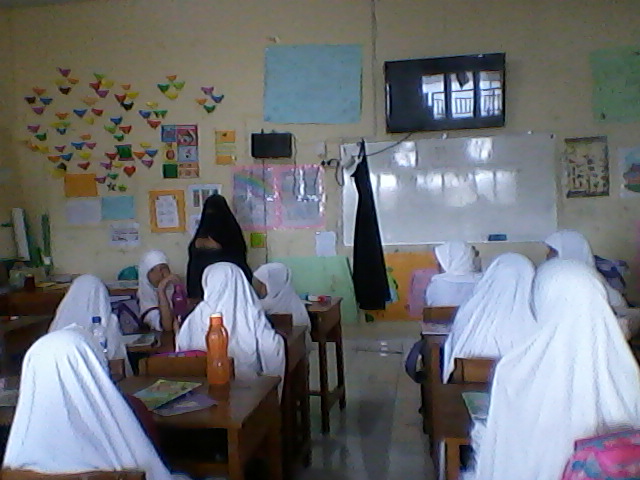 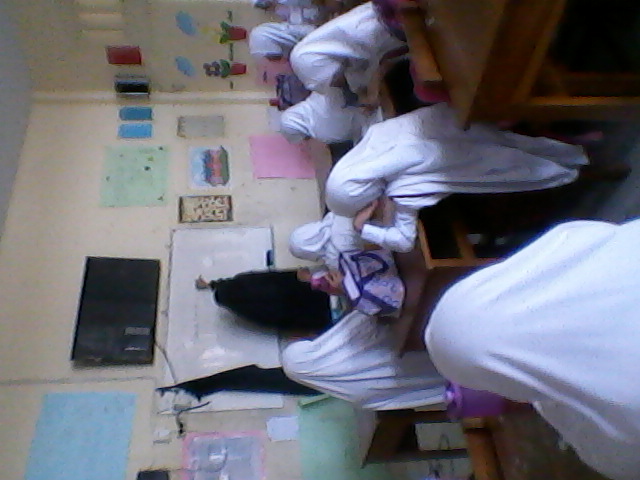 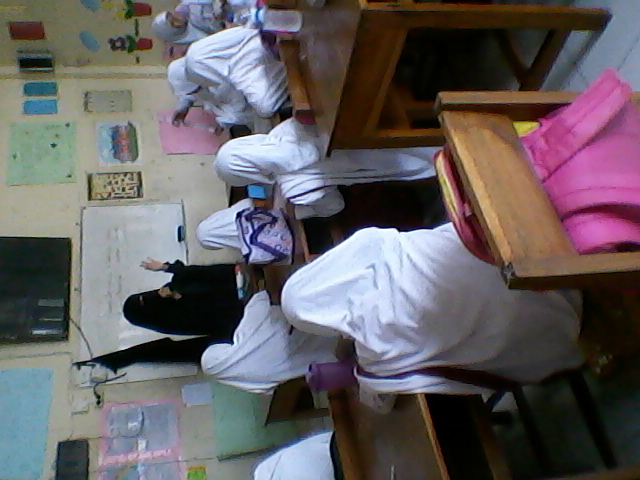 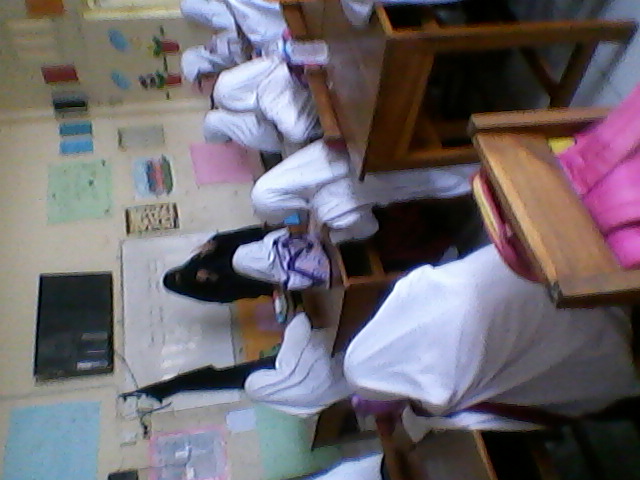 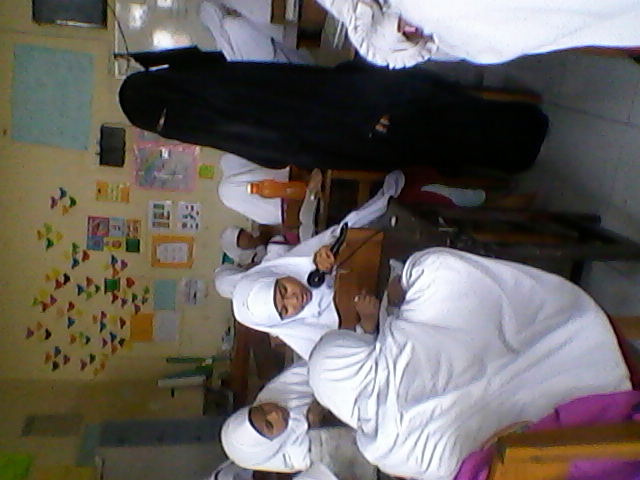 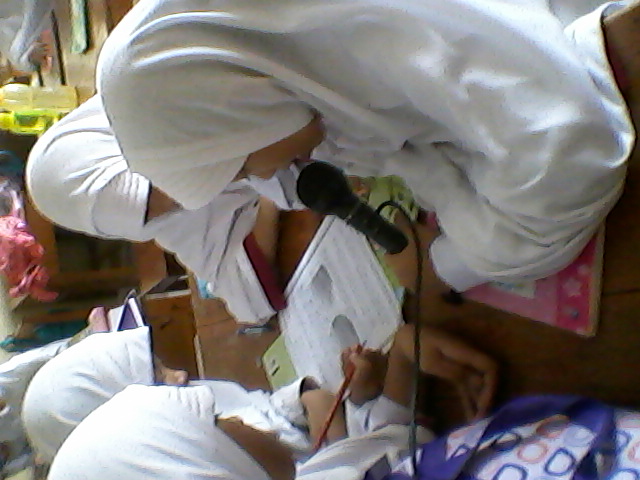 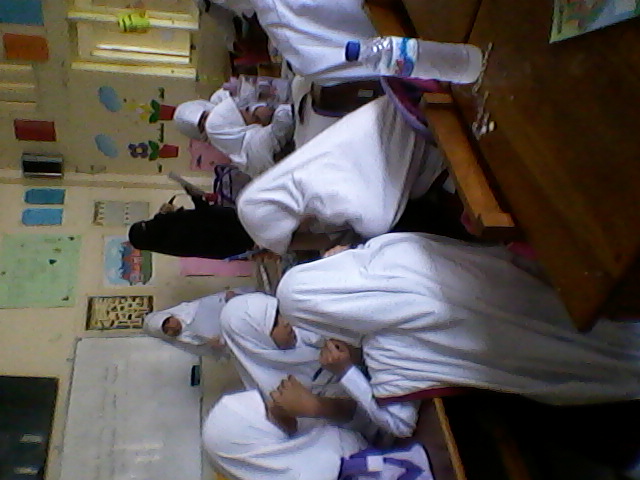 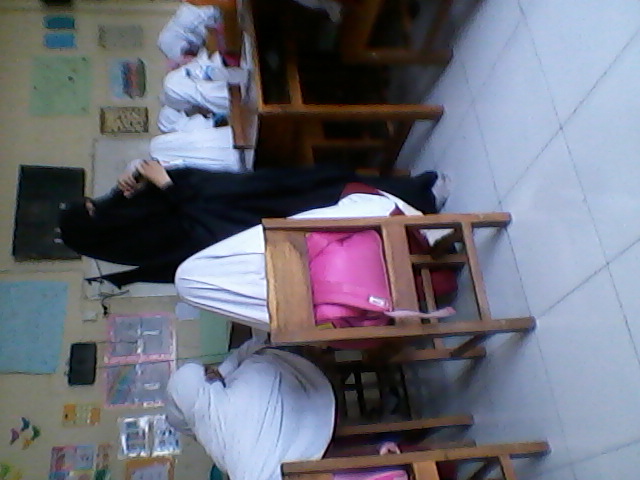 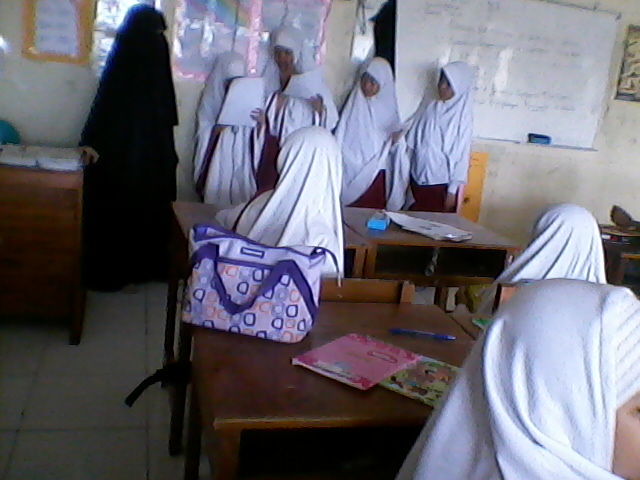 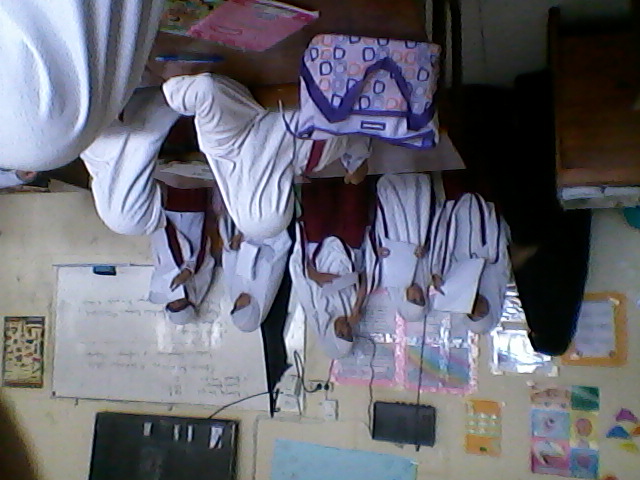 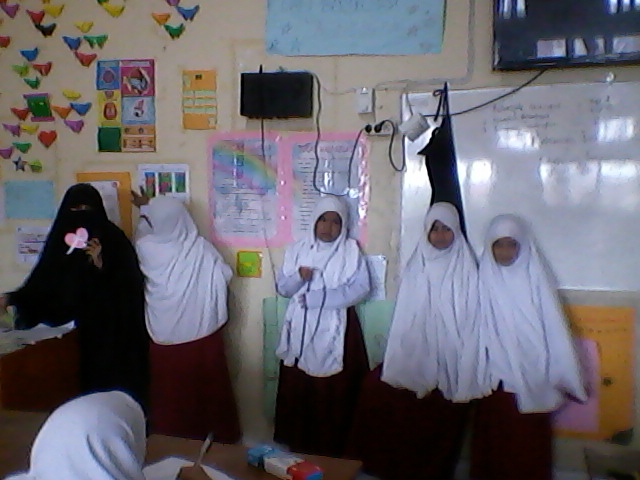 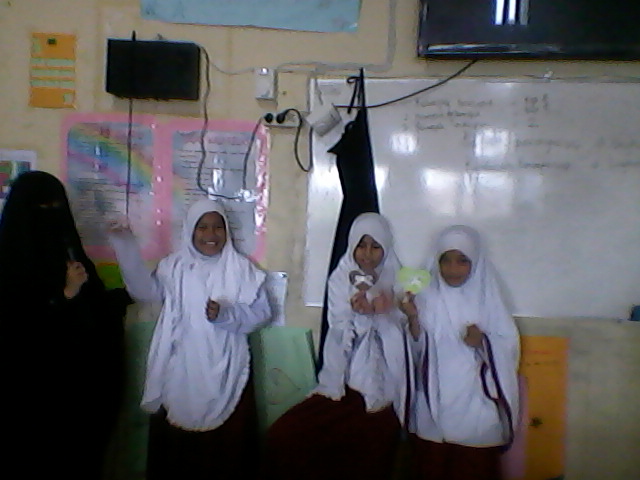 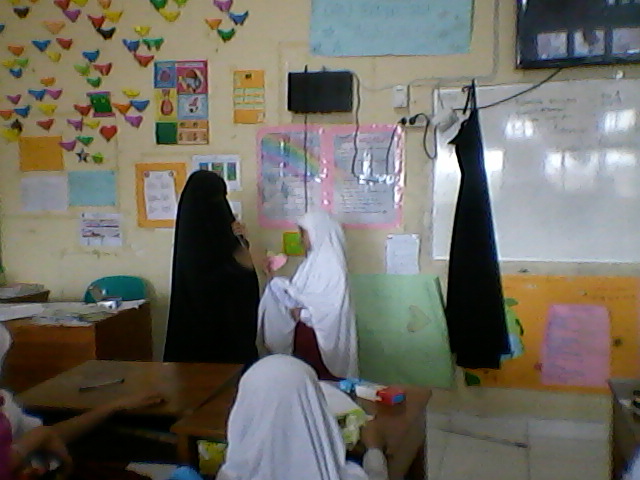 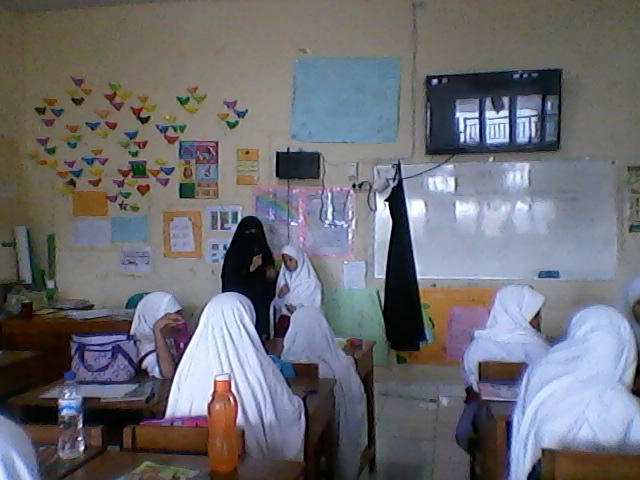 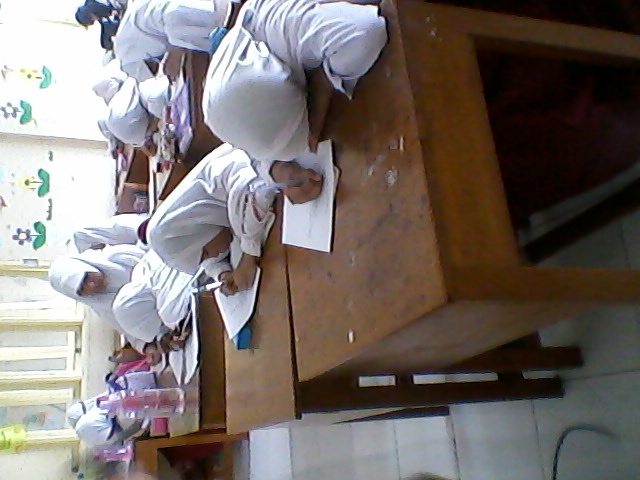 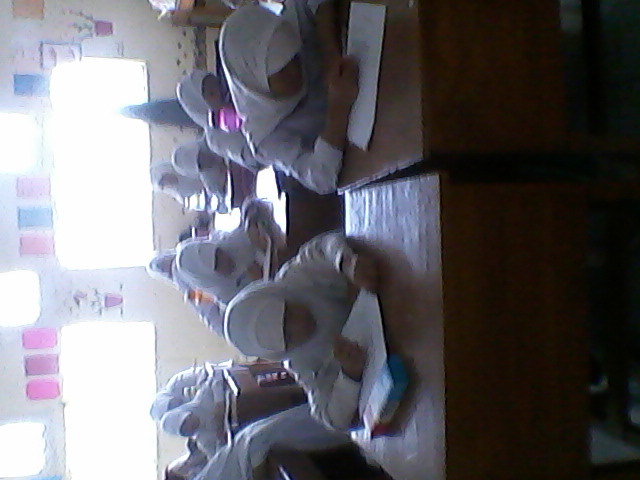 